§2-801.  Effect of divorce, annulment and decree of separation1.  Divorce; annulment; separation.  An individual who is divorced from the decedent or whose marriage to the decedent has been annulled is not a surviving spouse unless, by virtue of a subsequent marriage, the individual is married to the decedent at the time of death.  A decree of separation that does not terminate the status of spouses is not a divorce for purposes of this section.[PL 2017, c. 402, Pt. A, §2 (NEW); PL 2019, c. 417, Pt. B, §14 (AFF).]2.  Not a surviving spouse.  For purposes of Parts 1, 2, 3 and 4 and of section 3‑203, a surviving spouse does not include:A.  An individual who obtains or consents to a final decree or judgment of divorce from the decedent or an annulment of their marriage, if that decree or judgment is not recognized as valid in this State, unless they subsequently participate in a marriage ceremony purporting to marry each to the other, or subsequently live together as spouses;  [PL 2017, c. 402, Pt. A, §2 (NEW); PL 2019, c. 417, Pt. B, §14 (AFF).]B.  An individual who, following an invalid decree or judgment of divorce or annulment obtained by the decedent, participates in a marriage ceremony with a 3rd individual; or  [PL 2017, c. 402, Pt. A, §2 (NEW); PL 2019, c. 417, Pt. B, §14 (AFF).]C.  An individual who was a party to a valid proceeding concluded by an order purporting to terminate all marital property rights.  [PL 2017, c. 402, Pt. A, §2 (NEW); PL 2019, c. 417, Pt. B, §14 (AFF).][PL 2017, c. 402, Pt. A, §2 (NEW); PL 2019, c. 417, Pt. B, §14 (AFF).]SECTION HISTORYPL 2017, c. 402, Pt. A, §2 (NEW). PL 2017, c. 402, Pt. F, §1 (AFF). PL 2019, c. 417, Pt. B, §14 (AFF). The State of Maine claims a copyright in its codified statutes. If you intend to republish this material, we require that you include the following disclaimer in your publication:All copyrights and other rights to statutory text are reserved by the State of Maine. The text included in this publication reflects changes made through the First Regular and First Special Session of the 131st Maine Legislature and is current through November 1. 2023
                    . The text is subject to change without notice. It is a version that has not been officially certified by the Secretary of State. Refer to the Maine Revised Statutes Annotated and supplements for certified text.
                The Office of the Revisor of Statutes also requests that you send us one copy of any statutory publication you may produce. Our goal is not to restrict publishing activity, but to keep track of who is publishing what, to identify any needless duplication and to preserve the State's copyright rights.PLEASE NOTE: The Revisor's Office cannot perform research for or provide legal advice or interpretation of Maine law to the public. If you need legal assistance, please contact a qualified attorney.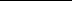 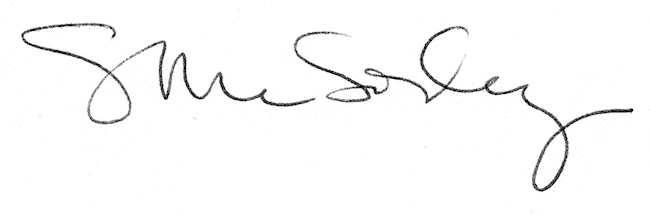 